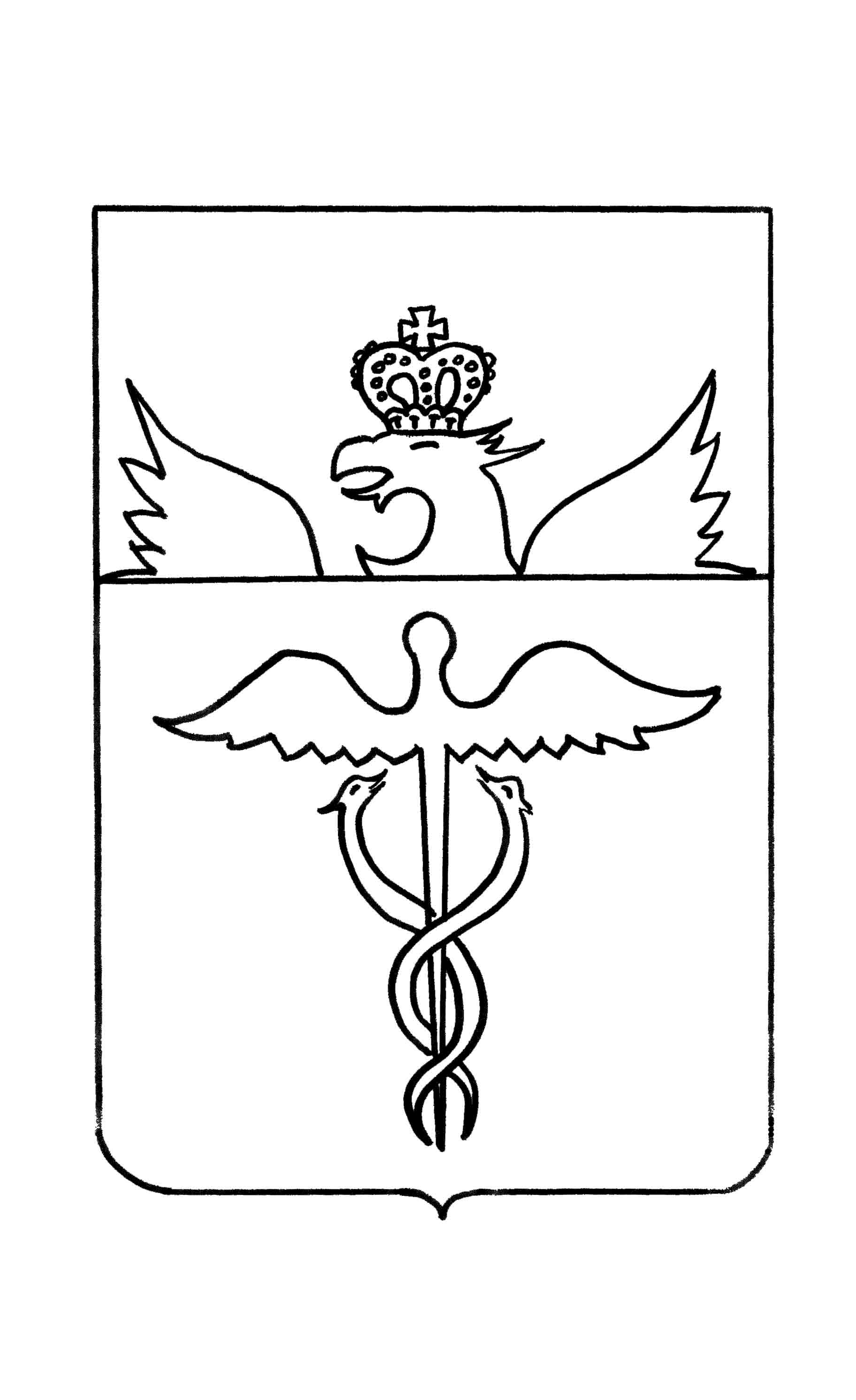 Совет народных депутатов Клёповского сельского  поселенияБутурлиновского муниципального районаВоронежской областиРЕШЕНИЕот  30.06.2022 г.       № 76 с. КлёповкаО полномочиях избирательной комиссии
муниципального образованияНа основании статьи 9 Федерального закона от 14 марта 2022 года № 60-ФЗ «О внесении изменений в отдельные законодательные акты Российской Федерации», в соответствии с пунктом 4 статьи 24 Федерального закона от 12 июня 2002 года № 67-ФЗ «Об основных гарантиях избирательных прав и права на участие в референдуме граждан Российской Федерации», пунктом 5 статьи 25 Закона Воронежской области от 27 июня 2007 года № 87-ОЗ «Избирательный кодекс Воронежской области», Совет народных депутатов Клёповского сельского поселения РЕШИЛ:1. Обратиться в Избирательную комиссию Воронежской области с предложением о возложении полномочий избирательной комиссии муниципального образования Клёповское сельское поселение Бутурлиновского муниципального района Воронежской области на Территориальную избирательную комиссию Бутурлиновского района.2. Прекратить полномочия избирательной комиссии Клёповского сельского поселения Бутурлиновского муниципального района Воронежской области по подготовке и проведению выборов. 3. Привести в соответствие нормам действующего законодательства правовые акты Совета народных депутатов Клёповского сельского поселения Бутурлиновского муниципального района Воронежской области, содержащие положения об избирательной комиссии муниципального образования.4. Провести инвентаризацию имущества и документов, находившихся в ведении избирательной комиссии муниципального образования, по результатам которой решить вопрос о передаче имущества органу, предоставившему данное имущество, а документации - избирательной комиссии, на которую будут возложены полномочия по подготовке и проведению выборов.5. Опубликовать настоящее решение в соответствии с уставом Клёповского сельского поселения Бутурлиновского муниципального района Воронежской области.6. Контроль за исполнением настоящего решения оставляю за собой.7. Настоящее решение вступает в силу с момента его официального опубликования.Глава Клёповского сельского поселения                                    Н.Я. ТорубкаПредседатель Совета народных депутатов                                      Е.А. КоробоваПредседателю Избирательной комиссии Воронежской областиИванову Илье Сергеевичу394018, г. Воронеж, пл. Ленина, 1	Ходатайство Совет народных депутатов Клёповского  сельского поселения Бутурлиновского муниципального района Воронежской области ходатайствует о возложении полномочий избирательной комиссии муниципального образования Клёповского  сельского поселения Бутурлиновского муниципального района Воронежской области на Территориальную избирательную комиссию Бутурлиновского района.Глава Клёповского сельского поселения                                    Н.Я. ТорубкаПредседатель Совета народных депутатов                                      Е.А. Коробова..Совет народных депутатовКлеповского сельского  поселенияБутурлиновскогомуниципального районаВоронежской областиул. 20 лет Октября,4  с. Клёповка,Бутурлиновский  районВоронежская область, 397524тел. 42-2-30, факс (47361) 42-2-47E-mail  klep.buturl@govvrn.ru ОКПО 04134080, ОГРН 1023600645078ИНН/КПП 3605002256/360501001..Совет народных депутатовКлеповского сельского  поселенияБутурлиновскогомуниципального районаВоронежской областиул. 20 лет Октября,4  с. Клёповка,Бутурлиновский  районВоронежская область, 397524тел. 42-2-30, факс (47361) 42-2-47E-mail  klep.buturl@govvrn.ru ОКПО 04134080, ОГРН 1023600645078ИНН/КПП 3605002256/360501001..Совет народных депутатовКлеповского сельского  поселенияБутурлиновскогомуниципального районаВоронежской областиул. 20 лет Октября,4  с. Клёповка,Бутурлиновский  районВоронежская область, 397524тел. 42-2-30, факс (47361) 42-2-47E-mail  klep.buturl@govvrn.ru ОКПО 04134080, ОГРН 1023600645078ИНН/КПП 3605002256/360501001г.г.№    на от  от  